Первый тур дистанционного этапа XIII олимпиады имени Леонарда ЭйлераРешения задач1. За круглым столом сидели 99 человек, каждый из которых либо рыцарь, который всегда говорит правду, либо лжец, который всегда лжёт. Каждый из них сказал: «Хотя бы один из двух моих соседей — лжец.» Могло ли среди них быть ровно 60 рыцарей? (Фольклор)Ответ. Могло. Решение. Сначала посадим за стол 39 лжецов. Потом в 21 промежуток между соседними лжецами посадим по два рыцаря, а в остальные 18 промежутков — по одному рыцарю. Нетрудно проверить, что такая рассадка удовлетворяет всем условиям задачи.2. Найдите все такие пары натуральных чисел a и b, что НОД(a, b)+НОК(a, b) = ab/2. (И. Рубанов)Ответ. a = b = 4; a = 3, b = 6; a = 6, b = 3. Первое решение. Пусть НОД(a, b) = d, a = xd, b = yd. Тогда НОК(a, b) = xyd и уравнение принимает вид d+xyd = xyd2/2, откуда 2xy+2 = xyd. Значит, 2 делится на xy, то есть xy = 1 или xy = 2. В первом случае имеем x = y = 1, d = 4, то есть a = b = 4; во втором числа x и y — это 1 и 2 (в каком-то порядке), а d = 3, откуда a и b — это 3 и 6. Второе решение. Так как число ab/2 — целое, среди чисел a и b есть чётное. Пусть это число a. Тогда НОД(a, b) = ab/2–НОК(a, b) делится на b. Это возможно только если НОД(a, b) = b, то есть a делится на b. С другой стороны, ab/2 и НОК(a, b) кратны a/2, поэтому НОД(a, b) = b делится на a/2. Таким образом, либо a = b, либо a = 2b. В первом случае получаем 2b = b2/2, то есть a = b = 4, во втором b+2b = b2, то есть a = 6 и b = 3. Случай, когда b четно, разбирается аналогично и дает решение a = 3, b = 6.3. На шахматной доске 8х8 нарисованы по клеточкам 17 не налегающих друг на друга двухклеточных прямоугольников. Докажите, что на доске найдутся две имеющие общую сторону клетки, одна из которых лежит в одном из нарисованных прямоугольников, а другая — в другом. (И. Рубанов)Решение. Разобьём доску на 16 квадратов 2х2. Отметим клетки нарисованных прямоугольников. Всего будет отмечено 34 клетки. Это больше, чем 216, поэтому найдется квадрат, в котором можно выбрать три отмеченные клетки. Центральная клетка образованного ими «уголка» не может лежать в одном нарисованном прямоугольнике с обеими его боковыми клетками, откуда и вытекает утверждение задачи.4. Положительные числа a, b, c, d таковы, что (a+b+2c)2 > d, (b+c+2d)2 > a, (c+d+2a)2 > b, (d+a+2b)2 > c. Докажите, что a+b+c+d > 1/4. (И. Богданов)Решение. Пусть d — наибольшее из четырех данных чисел (случаи, когда наибольшим является одно из трех других чисел, аналогичны). Тогда (a+b+c+d)2  (a+b+2c)2 >d  (a+b+c+d)/4, откуда a+b+c+d > 1/4.5. В треугольнике ABC (ÐC = 90°) на катете BC отмечены точки K и L такие, что ÐCAK = ÐKAL = ÐLAB. На гипотенузе AB отмечена точка M такая, что ML = KL. Докажите, что перпендикуляр из точки C на прямую AK не делит отрезок ML пополам. (М. Кунгожин)Решение. Проведем окружность w с центром в точке L и радиусом KL. Она пересекает прямую AB в двух точках или касается ее. Рассмотрим первый случай (второй сводится к нему). Одной из двух точек пересечения будет точка M1, симметричная точке K относительно прямой AL, так как она лежит на прямой AB и LM1 = LK. При этом ÐLM1A = ÐAKL = ÐACK+ÐCAK > 90°. Поэтому угол LM1A является внешним углом равнобедренного треугольника M1LM2, где M2 — вторая точка пересечения w с AB, и точка M1 лежит между точками A и M2. 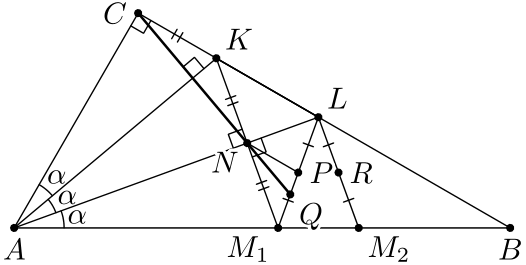 Положим ÐCAK = ÐKAL = ÐLAB = , а через N обозначим середину основания KM1 равнобедренного треугольника KLM1. Из равенства прямоугольных треугольников ACK и ANK находим ÐAKN = ÐAKC = 90°–, откуда ÐNM1L = ÐNKL = ÐAKL–ÐAKN = (90°+)–(90°–) = 2.Пусть P — середина отрезка LM1, R — середина отрезка LM2, а Q — точка пересечения прямой CN с отрезком M1L. Поскольку ΔACK = ΔANK, KC = KN, откуда CN  AK и ÐM1NQ = ÐKNC = ÐKCN =  < 2 = ÐM1NP. Таким образом, точка Q лежит между точками M1 и P, следовательно, прямая CQ не может проходить через точку P. Через точку R прямая CQ также не может проходить, поскольку ÐCQL+ÐLQR < ÐCPL+ÐLPR < 180°.